E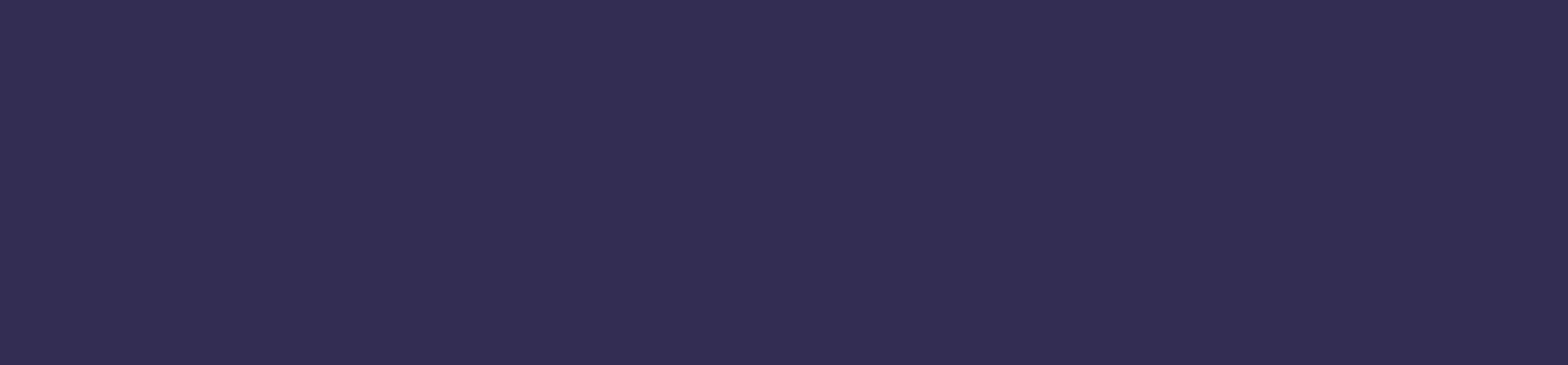 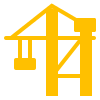 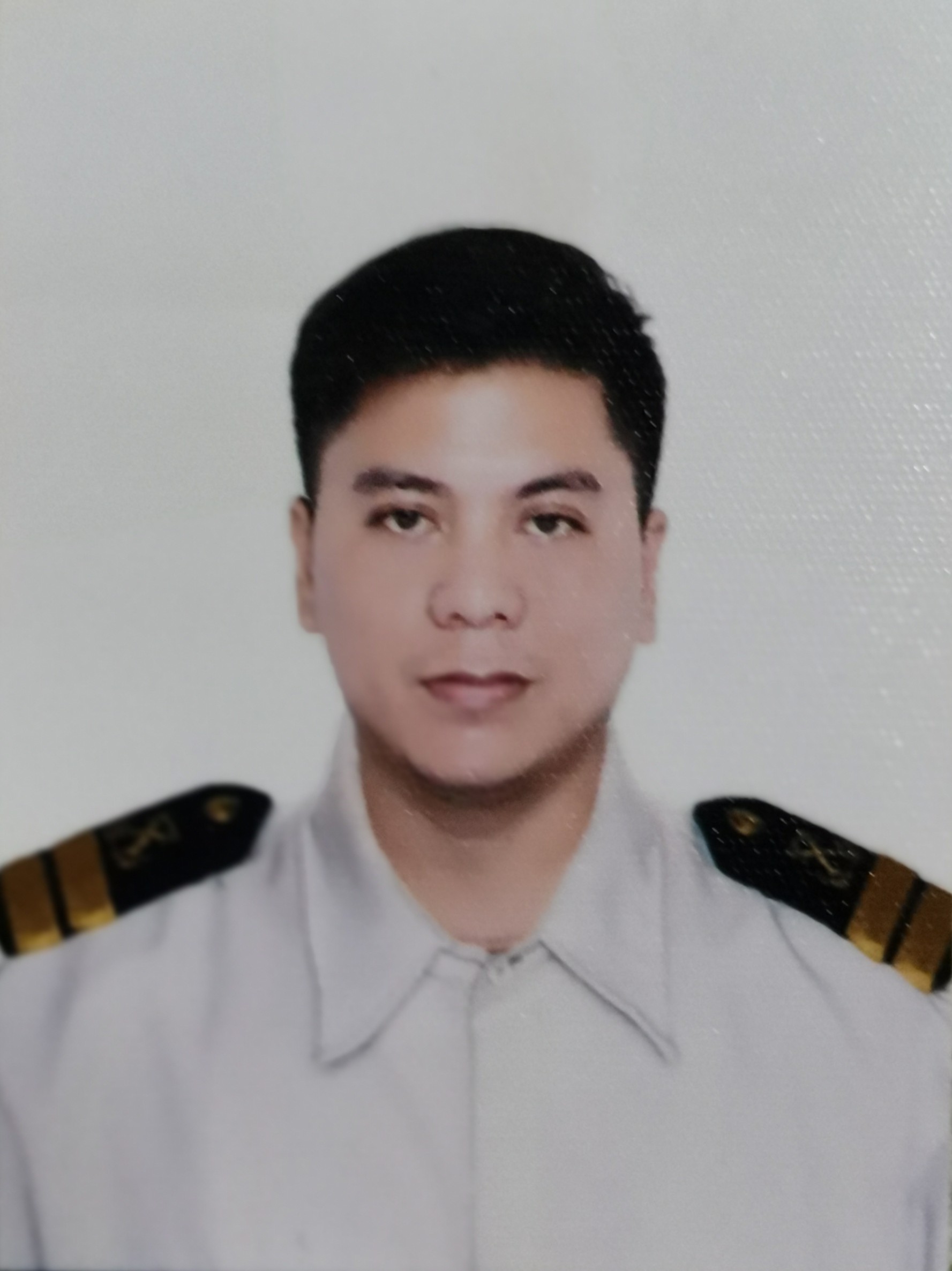 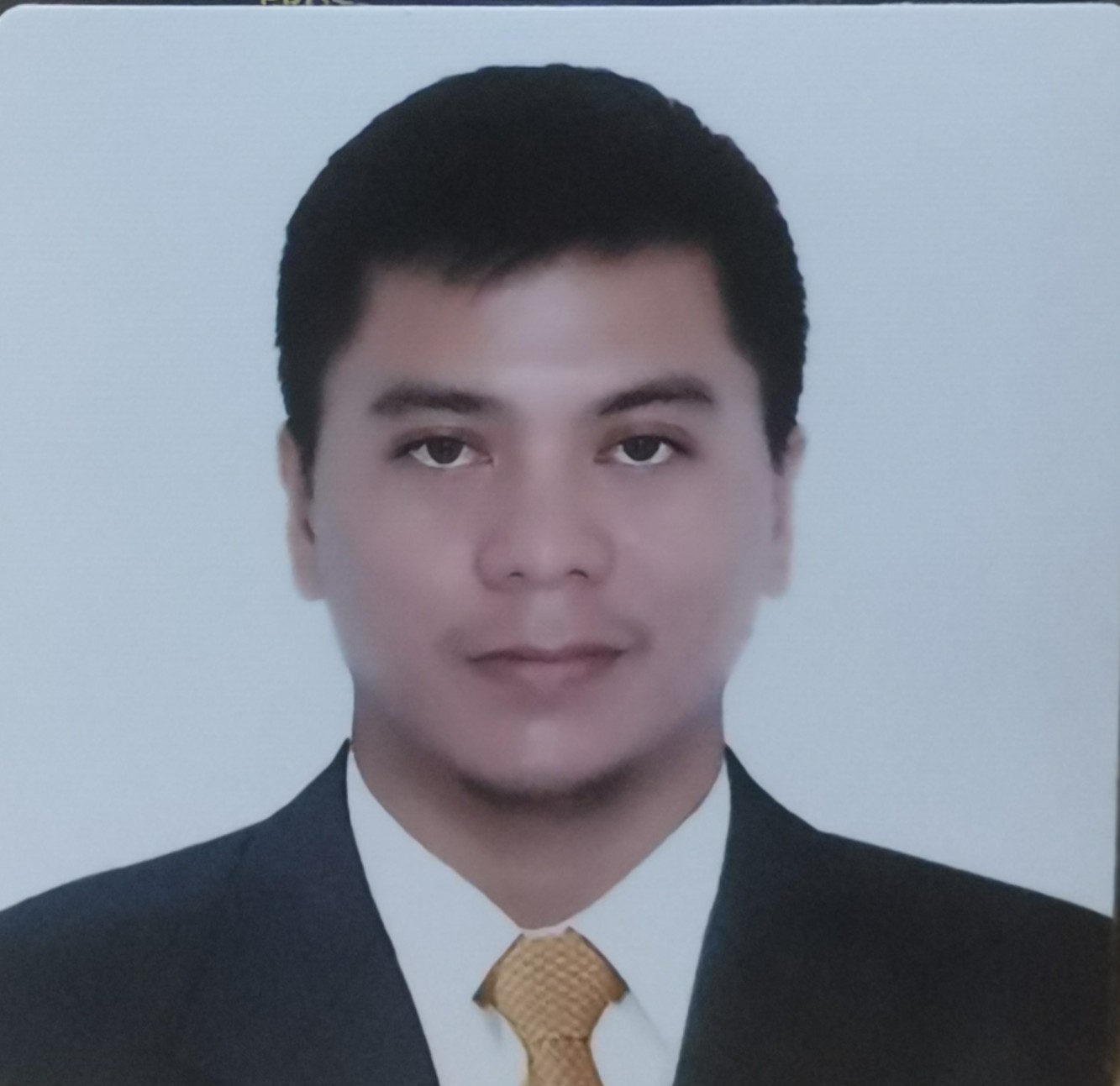 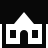 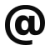 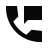 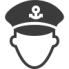 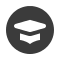 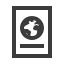 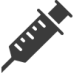 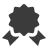 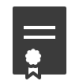 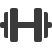 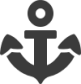 TYPENAMEFROM YEARTO YEARQUALIFICATION ATTAINEDCollegePHILIPPINE MERCHANT MARINE SCHOOL LAS PIÑAS 20012004BSMT                                         NUMBERDATE OF ISSUEDATE VALID UNTILPlace of IssuePassportP5676427B23-10-20 22-10-30DFA NCR SOUTH Seaman’s bookC135047122-03-19 22-03-29BATANGAS AUS MCV(E-ViSA)NILDD-MM-YY DD-MM-YYUS VISA C1/DExpired DD-MM-YY DD-MM-YYNUMBERTYPEISSUEDEXPIRESPLACE OF ISSUEYELLOW FEVER10-06-08UNLIMITED         MANILACAPACITYNUMBERNUMBEREXPIRESPLACE OF ISSUECERTIFACATE OF COMPETANCYOFFICER IN CHARGE OF A NAVIGATIONAL WATCH COICNW20000260342121-01-2121-01-26MARINA PITXCERTIFICATE OF ENDORSEMENT OFFICER IN CHARGE OF A NAVIGATIONAL WATCH EOICNW20000259542121-01-2121-01-26MARINA PITX GOCGMDSS RADIO OPERATOR GOC20000441162121-01-2121-01-26MARINA PITXCAPACITYNUMBERNUMBEREXPIRESPLACE OF ISSUEDD-MM-YYDD-MM-YYDD-MM-YYDD-MM-YYDD-MM-YYDD-MM-YYDD-MM-YYDD-MM-YYCAPACITYNUMBERNUMBEREXPIRESPLACE OF ISSUEBasic Training VI/1              N/A       BT20003697592105-03-2105-02-26             MANILASurvival Craft & Rescue Boat VI/2               N/A   PSCRB20002243682105-03-2102-02-26             MANILAFast Rescue Boat and Training(VI/2)DD-MM-YYDD-MM-YYFree Fall Life Boat Training (Fitted)DD-MM-YYDD-MM-YYAdvanced Fire-Fighting (VI/3)              N/A     AFF20001205882105-03-2105-02-26          MANILA
Medical First Aid (VI/4)              N/A        18-27074507-11-16UNLIMITED           MARINAMedical Care on Board (VI/4)              N/A   MECA20000003801916-04-19UNLIMITED  MARINADesignated Security Duty and Training(VI/6)              N/A          27-29711410-11-14NONE        MARINA Bridge Team Resource Management (Simulator)              N/A      SSBT-150330AM04-09-15NONE        MANILA Pacific Basin MRM Training - Swedish P&I ClubDD-MM-YYDD-MM-YYECDIS (Generic IMO 1.27) 2010 Amendment              N/A       2016-ECDIS-134930-09-16NONE       MANILAECDIS ( Type Specific)              N/A            2018-0187408-03-18NONE       JAPANMarpol Consilidated ( Annex 1-6)              N/AMPOL/1007-33530-07-10NONE       MANILAShip Handling & ManeuveringDD-MM-YYDD-MM-YYRANKJOINEDSIGNED OFFPERIODVESSELTYPEENGINEGRTKWOWNER3/O13 MAY 201925 JUL 20201Y 2M12DGANT FLAIR BULKB&W17, 018 TSEATRANS MARINE LTD3/O31 JAN 201824 NOV 20180Y 9M 24DGANT FLAIR BULK B&W17, 018 TSEATRANS MARINE LTDEXPERIENCE BY VESSELEXPERIENCE BY VESSELEXPERIENCE BY VESSELVESSEL TYPEPERIODNO. OF VOAYAGESBULK6Y6PASSENGER1Y1CONTANER20M3TOTAL9EXPERIENCE BY RANKEXPERIENCE BY RANKEXPERIENCE BY RANKRANKPERIODNO. OF VOYAGES3RD OFFICER  2Y2TOTAL2Y2